Artikel: kort versieOktober 2021: maand van het Bevolkingsonderzoek BorstkankerMeer weten over het Bevolkingsonderzoek Borstkanker? + ConceptbeeldBel gratis naar het Centrum voor Kankeropsporing op 0800 60160tussen 9 en 12 uur en 13 en 16 uur, stuur een e-mail naar info@bevolkingsonderzoek.be, of surf naarhttps://borstkanker.bevolkingsonderzoek.be/ Heb je vragen over je persoonlijke medische situatie, neem contact op met je huisarts of gynaecoloog.Conceptbeeld: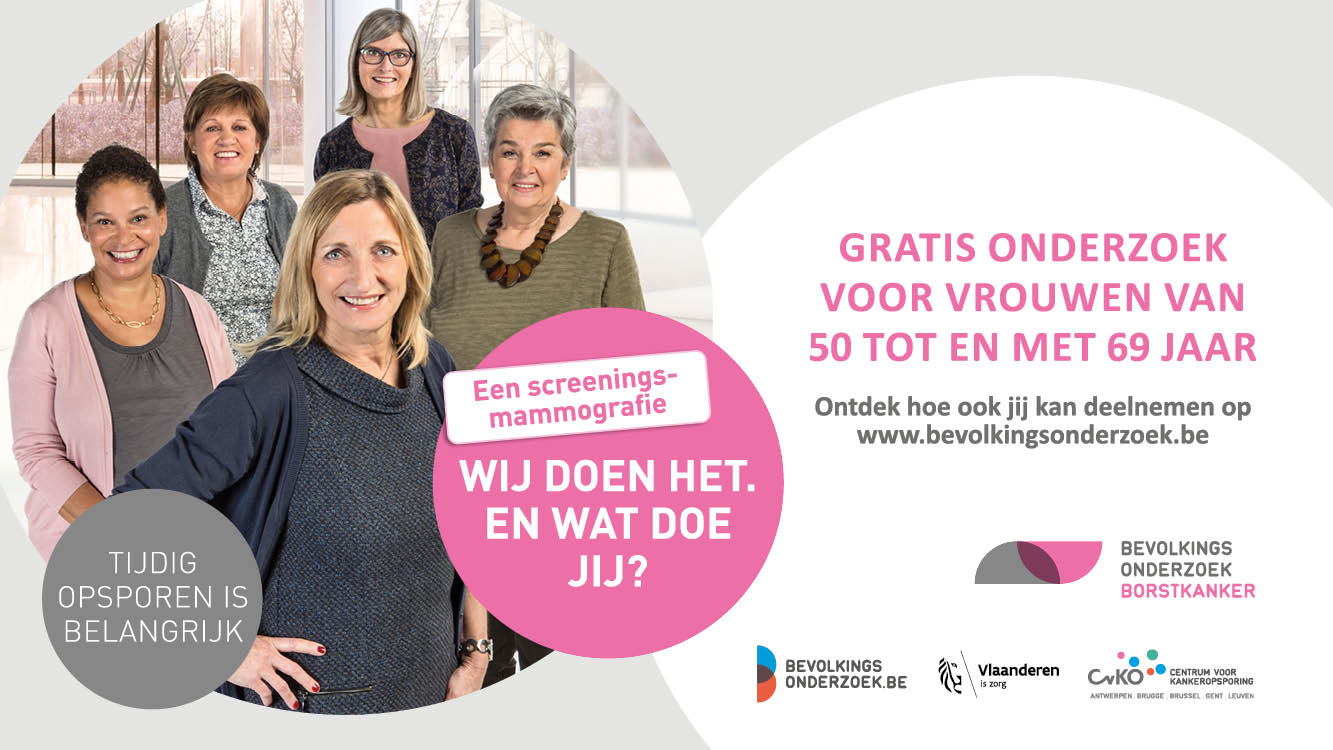 